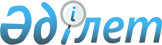 Басым ауыл шаруашылығы дақылдарының тізбесін және субсидиялардың нормаларын бекіту туралы
					
			Күшін жойған
			
			
		
					Қостанай облысы әкімдігінің 2011 жылғы 10 мамырдағы № 206 қаулысы. Қостанай облысының Әділет департаментінде 2011 жылғы 16 мамырда № 3761 тіркелді. Күші жойылды - Қостанай облысы әкімдігінің 2012 жылғы 28 мамырдағы № 249 қаулысымен      Ескерту. Күші жойылды - Қостанай облысы әкімдігінің 2012.05.28 № 249 (алғаш ресми жарияланған күнінен кейін қолданысқа енгізіледі) қаулысымен.

      "Қазақстан Республикасындағы жергілікті мемлекеттік басқару және өзін-өзі басқару туралы" Қазақстан Республикасының 2001 жылғы 23 қаңтардағы Заңының 27-бабына, Қазақстан Республикасы Үкіметінің 2011 жылғы 4 наурыздағы № 221 қаулысымен бекітілген Өсімдік шаруашылығы өнімінің шығымдылығы мен сапасын арттыруға жергілікті бюджеттерден субсидиялау қағидасының 6-тармағына сәйкес Қостанай облысының әкімдігі ҚАУЛЫ ЕТЕДІ:



      1. Қоса берілген басым ауыл шаруашылығы дақылдарының тізбесі бекітілсін.



      2. Қоса берілген басым ауыл шаруашылығы дақылдары бойынша 1 гектарға арналған субсидиялардың нормалары бекітілсін.



      3. "Қостанай облысы әкімдігінің ауыл шаруашылығы басқармасы" мемлекеттік мекемесі басым ауыл шаруашылығы дақылдары бойынша субсидиялар көлемін бөлсін және аудандарға жеткізсін.



      4. Осы қаулы алғаш ресми жарияланған күнінен кейін қолданысқа енгізіледі.      Облыс әкімі                                С. Кулагин      КЕЛІСІЛДІ:      Қазақстан Республикасы

      Ауыл шаруашылығының министрі

      ______________ А. Маметбеков      "Қостанай облысы әкімдігінің

      ауыл шаруашылығы басқармасы"

      ММ бастығының міндетін атқарушы

      __________________ А. Балғарин

Әкімдіктің        

2011 жылғы 10 мамырдағы  

№ 206 қаулысымен бекітілген  Басым ауыл шаруашылығы дақылдарының

тізбесі

Әкімдіктің       

2011 жылғы 10 мамырдағы  

№ 206 қаулысымен бекітілген  Басым ауыл шаруашылығы дақылдары бойынша

1 гектарға арналған субсидиялардың нормалары
					© 2012. Қазақстан Республикасы Әділет министрлігінің «Қазақстан Республикасының Заңнама және құқықтық ақпарат институты» ШЖҚ РМК
				№Басым ауыл шаруашылығы дақылдарының

атауы1.Жаздық бидай2.Күздік бидай3.Күздік қара бидай4.Қарақұмық5.Тары 6.Арпа 7.Сұлы8.Бұршақтұқымдастар9.Майлы дақылдар10.Картоп11.Көкөніс және бақша дақылдары12.Жемшөптік (өткен жылдарындағы көпжылдық

шөптерден басқа)13.Бірінші, екінші және үшінші өсіру жылдарындағы

бұршақтұқымдас көпжылдық шөптер14.Жүгері мен сүрлемдік күнбағыс№Басым ауыл шаруашылығы

дақылдарының атауы1 гектарға арналған

бюджеттік субсидиялардың

нормалары, теңге1.Дәнді500 (агротехнология

деңгейінен тәуелді емес)

700 (өңірлік ғылыми

негізделген

агротехнологияларды сақтай

отырып егілетін)2.Бұршақтұқымдастар5003.Майлы дақылдар35004.Картоп285005.Көкөніс және бақша дақылдары30000 (агротехнология

деңгейінен тәуелді емес)

90000 (өнеркәсіптік

үлгідегі тамшылатып суару

жүйелерін қолдана отырып

егілетін)6.Жемшөптік (өткен

жылдарындағы көпжылдық

шөптерден басқа)8007.Бірінші, екінші және үшінші

өсіру жылдарындағы

бұршақтұқымдас көпжылдық

шөптер8008.Жүгері мен сүрлемдік

күнбағыс800